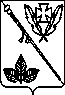 АДМИНИСТРАЦИЯ Новодеревянковского СЕЛЬСКОГО ПОСЕЛЕНИЯ КАНЕВСКОГО РАЙОНАПОСТАНОВЛЕНИЕст-ца  НоводеревянковскаяОб утверждении требований к информационному щиту при проведении работ по санитарной рубке, санитарной, омолаживающей или формовочной обрезке, вырубке (уничтожению) зеленых насаждений на территории Новодеревянковского сельского поселения Каневского районаВ соответствии с Законом Краснодарского края от 23 апреля 2013 года     № 2695-КЗ  «Об охране зеленых насаждений в Краснодарском крае»                         и с целью информирования жителей о проведении работ по санитарной рубке, санитарной, омолаживающей или формовочной обрезке зеленых насаждений  на территории Новодеревянковского сельского поселения Каневского района,             п о с т а н о в л я ю:1. Утвердить форму  информационного щита при  проведении работ по санитарной рубке, санитарной, омолаживающей или формовочной обрезке, вырубке (уничтожению) зеленых насаждений на территории Новодеревянковского сельского поселения Каневского района согласно приложения к настоящему постановлению.2. Утвердить следующие требования к информационному щиту при  проведении работ по санитарной рубке, санитарной, омолаживающей или формовочной обрезке, вырубке (уничтожению) зеленых насаждений на территории Новодеревянковского сельского поселения Каневского района:2.1. размер информационного щита 1,0 м на 0,7 м;2.2. информационный щит устанавливается  за 5 дней до начала проведения работ  и находиться там до окончания работ;2.3. на информационном щите размещаются  сведения о порубочном билете, площади обустраиваемой территории, составе и возрасте зеленых насаждений, количестве вырубаемых и высаживаемых деревьев и кустарников, а также, дате начала и окончания работ, данные заказчика и подрядчика, контакты ответственного лица за проведение работ (прилагается);2.4. информационный щит устанавливается на расстоянии 5 м от места проведения работ.3. Информационный щит устанавливается собственником земельного участка на котором производятся работы по санитарной рубке, санитарной, омолаживающей или формовочной обрезке,  вырубке (уничтожению) зеленых насаждений.4. Информационной щит не  устанавливается в местах, где соседствуют аварийно-опасные участки дорог, в непосредственной близости от пешеходных переходов и перекрестков.5. Проведение работ по санитарной рубке, санитарной, омолаживающей или формовочной обрезке, вырубке (уничтожению) зеленых насаждений без установки информационного щита  не допускается.6. Контроль за установкой информационного щита на территории поселения производится администрацией Новодеревянковского сельского поселения Каневского района.7.  Общему отделу администрации Новодеревянковского сельского поселения Каневского района (Трубенко) обнародовать настоящее постановление в установленных местах и разместить его на официальном сайте Новодеревянковского сельского поселения Каневского района в сети Интернет.8. Постановление вступает в силу после его официального обнародования.Глава Новодеревянковского сельского поселения                                                          А.С. РокотянскийФорма информационного щита Уважаемые жители!___________________________________________________________________________(организация-заказчик)На основании порубочного билета от ______________ № _______________по адресу: _________________________________________________________ на площади ________________________в период с _______________________ по __________________ проводит работы:по санитарной рубке деревьев __________________ шт.,по санитарной рубке кустарников _________________________________ шт.,обрезка _____________________________________________________________________________(виды  обрезки: санитарная, формовочная, омолаживающая)Взамен вырубаемых планируется:посадка ___________________________ деревьев (породный состав и возраст), ___________________________ кустарников (породный состав).Работы проводит ________________________________________________________________                                                                        (организация-подрядчик)Контроль за выполнением работ по вырубке и обрезке деревьев и кустарников осуществляет:Администрация Новодеревянковского сельского поселения Каневского района , тел. 47050, время работы пн.-пт. с 8.00 до 16.12, адрес: ст. Новодеревянковская, ул. Ленина, 108.ПРИЛОЖЕНИЕУТВЕРЖДЕНАпостановлением администрацииНоводеревянковского сельского поселенияКаневского районаот   _______ года № _____